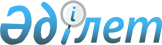 О мерах по сохранению саксауловых лесов
					
			Утративший силу
			
			
		
					Постановление Правительства Республики Казахстан от 29 апреля 1999 года № 526. Утратило силу - постановлением Правительства РК от 23 августа 2002 г. N 942 ~P020942 .
      Сноска. Утратило силу постановлением Правительства РК от 23.08.2002 № 942.
      В соответствии со статьей 14 Лесного кодекса Республики Казахстан K932000_ Правительство Республики Казахстан постановляет: 
      1. Установить норму пользования древесными ресурсами в саксауловых насаждениях на территории Республики Казахстан в пределах объемов проведения санитарных рубок. 
      2. Министерству сельского хозяйства Республики Казахстан в установленном порядке: 
      1) запретить рубки главного пользования в саксауловых насаждениях на 1999-2000 годы; 
      2) обеспечить в течение 1999-2000 годов проведение работ по корректировке расчетных лесосек в саксауловых лесах и внести в Правительство Республики Казахстан предложения по нормам пользования в них древесными ресурсами. 
      3. Комитету лесного, рыбного и охотничьего хозяйства Министерства сельского хозяйства Республики Казахстан обеспечить отпуск местному населению саксаула на топливо за счет проведения санитарных рубок. 
      4. Акимам Алматинской, Жамбылской, Кызылординской, Мангистауской и Южно-Казахстанской областей в месячный срок совместно с территориальными органами Министерства природных ресурсов и охраны окружающей среды. Министерства внутренних дел и Комитета лесного, рыбного и охотничьего хозяйства Министерства сельского хозяйства Республики Казахстан разработать и организовать выполнение мероприятий по охране саксауловых лесов от незаконных порубок. 
      5. Министерству финансов Республики Казахстан при формировании республиканского бюджета на 2000 год предусмотреть необходимые средства на проведение лесоустроительных работ. 
      6. Контроль за исполнением настоящего постановления возложить на Министерство сельского хозяйства Республики Казахстан. 
      7. Настоящее постановление вступает в силу со дня подписания и подлежит опубликованию. 
      Премьер-Министр 
      Республики Казахстан 
					© 2012. РГП на ПХВ «Институт законодательства и правовой информации Республики Казахстан» Министерства юстиции Республики Казахстан
				